Степанківська загальноосвітня школа І-ІІІ ступенівЧеркаської районної радиЧеркаської областіУсний журналЗ ЧОГО ПОЧИНАЄТЬСЯ БАТЬКІВЩИНА...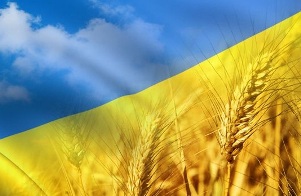 Бібліотекар Зеленько Ольга Михайлівна2016 рікЗ  ЧОГО  ПОЧИНАЄТЬСЯ  БАТЬКІВЩИНА...Мета: сприяти становленню активної громадянської позиції; формувати  почуття національної гідності, виховувати  любов до Вітчизни;  повагу до батьків, родини, сімейних традицій.Обладнання: книжкова виставка «Роду наш красний, роду наш прекрасний», портрет Т. Г. Шевченка, вишиті рушники.ХІД ЗАХОДУ                                                                   Людина завжди повинна  пам’ятати, звідки вона пішла в життя. Людина не має  права бути безбатченком.                                                                                                                    О. Довженко  У вигляді світлиці оформлено клас. На дошці — портрет Т. Г. Шевченка, на столі — фотокартки батьків, дідусів і бабусь та односельчан — учасників АТО, прикрашені вишитими рушниками.У заході беруть участь: ведуча-бібліотекар, учні, їхні рідні, ветерани війни, учасники АТО. На столі — красиво оформлений  журнал «З чого починається Батьківщина..».  Ведуча. Шановні гості! Дорогі діти! Вітаємо вас  у нашій затишній світлиці.         1-й ученьДорогих гостей від душі ми вітаємо, З хлібом, сіллю усіх вас стрічаємо.     ( На вишитому рушнику учні подають хліб-сіль учаснику АТО та ветерану війни)            2-й ученьБлагословен той день і час,Коли прослалась килимамиЗемля, яку скропив ТарасДрібними росами – сльозами.				Максим РильськийВедуча. Ми зібрались сьогодні у нашій світлиці, щоб повести розмову про найдорожче серцю для кожної людини - рідну Батьківщину. Проведемо це у вигляді  усного журналу, що складається  з таких сторінок:Що ми називаємо Батьківщиною?Слово «Батьківщина» бере початок від слова «батьки».Козацькому роду нема переводу.«Україно моя, моя люба Вкраїно».«Народ мій є! Народ мій завжди буде! Ніхто не перекреслить мій народ».«Любіть Україну всім серцем своїм і всіми своїми ділами». ПЕРША СТОРІНКА.ЩО МИ НАЗИВАЄМО БАТЬКІВЩИНОЮ?Ведуча. Батьківщина — це земля, де ми народилися, де зробили перші кроки, сказали перше слово. Це хата, батьківський поріг, посаджені вами верба і калина, це мамина пісня, бабусина казка. Батьківський край — наймиліший і найдорожчий, і зветься він Батьківщина.Наша земля – Україна.Мальовнича природа, безкраї простори, пшениці золоті ниви, квітучі сади, ліси, моря та ріки — це все Україна.Зоряне небо, росяні світанки, спів птахів, мальви під вікном - краса цього краю чарує, захоплює і вражає.        1-й ученьБуває часом сліпну від краси,Спинюсь, не тямлю, що воно за диво,Оці степи, це небо, ці ліси Усе так гарно, чисто, незрадливо,Усе, є дорога, явориУсе моє - все зветься Україна.                                              Л. Костенко2-й ученьОдна Батьківщина, і двох не буває. Місця, де родилися, завжди святі. Хто рідну оселю свою забуває, Той долі не знайде в житті.Чи можна забути ту пісню, що мати Співала малому, коли засинав? Чи можна забути ту стежку до хати,           Що босим колись протоптав?                                                                 М. Бакай3-й учень	Україно, земле рідна, Земле сонячна і хлібна, Ти навік у нас одна, Ти, як мати, найрідніша, Ти з дитинства наймиліша, Ти і взимку найтепліша —        Наша отча сторона.                                                 М. Сингаївський                   4-й ученьОдна Батьківщина, і більш не буває. Місця, де родилися, завжди святі. Хто рідну оселю свою забуває,            Той долі не знайде в житті.                                                           М. Бакай(Звучить пісня «Чом, чом, чом, земле моя...»)Ведуча.  Земля, де народилися ми, наші батьки, де поховані наші предки, для нас – свята.         Найрідніше, найдорожче і наймиліше місце на землі, яке ми шануємо і любимо всім серцем,  — Батьківщина.ДРУГА СТОРІНКА.СЛОВО «БАТЬКІВЩИНА» БЕРЕ ПОЧАТОК  ВІД СЛОВА «БАТЬКИ»Ведуча. Батьківщина, рідний край, Україна. Це такі прості і разом з тим зворушливі і прекрасні слова.Поети називають Україну у своїх віршах матір’ю, ненькою. Батьківщина, як і мати,  — одна.        Мати — всьому початок. Берегинею роду завжди була мати, а ще раніше — вогню.Пропоную заспівати усім разом таку нам знайому, чудову пісню про  матір, яку створили поет А. Малишко та композитор П. Майборода.  (Присутні виконують «Пісню про рушник»)Ведуча. Ми щасливі, що народилися й живемо на такій чудовій, мальовничій землі — в нашій славній Україні. Тут корінь роду українського, що сягає сивої давнини — тут живуть наші батьки.Мати і батько — для нас найдорожчі люди.   Батьківщина починається також із дужих батьківських рук, які тебе завжди підтримують, та батьківського мудрого слова.  Усе своє життя батьки піклуються про нас, своїх дітей, навіть коли ми вже дорослі. Сподіваються, що ми будемо гідними людьми, бажають нам добра і щастя. Слово «Батьківщина» бере початок від слова «батьки».   1-й ученьБатько і мати – два сонця гарячих,Що нам дарують надію й тепло.Батько і мати, у долі дитячійТреба , щоб кривди між них не було.                                    В. КрищенкоВедуча. Родина — це не тільки рідні, це весь народ. Бо родина до родини —і складається народ України.Як співає Ніна Матвієнко:З роду в рід кладе життя мости,Без коріння саду не цвісти,Без стремління човен не пливе,Без коріння сохне все живе...        Хто щоб не говорив, а Батьківщини без рідної хати не буває. Українська хата — це колиска нашого народу. У ній корінь роду нашого. Уклонімся їй, хаті, яка вивела нас на безмежні життєві дороги.         Звучить пісня «Хата моя, біла хата»ТРЕТЯ СТОРІНКА.КОЗАЦЬКОМУ РОДУ НЕМА ПЕРЕВОДУ2-й  ученьМи славимо твоє вічне ім’я, Україно,Твій нескорений і мужній народ.Бо ти в нас навіки єдина,Й на ратні діла благословляє нас Бог.        Ведуча. Кожен народ має героїчні і трагічні сторінки історії. Згадуючи минуле України, бачимо, що на долю нашого народу випало багато трагічних моментів. Це і навали татарських орд, турецьких яничар, польських феодалів, які хотіли поневолити український народ, загарбати його землі. Заборонялося писати і друкувати українською мовою, продовжувати традиції свого краю, мати власну історію.Історії ж бо пишуть на столі,Ми ж пишем кров'ю на своїй землі.Ми пишем плугом, шаблею, мечем,Піснями і невільницьким плачем.               Ліна КостенкоВедуча. Наша історія — це історія віковічної боротьби за своє місце під сонцем.Про нескорений дух народу, про нашу правду і кривду кобзарі розносили славу по світу, передавали її нащадкам у легендах, думах і піснях. Нам невідомо, хто складав ці пісні, але серед славетних авторів дійшли до наших часів пісні легендарної співачки часів Хмельниччини Марусі Чурай.(Звучить пісня «Засвіт встали козаченьки»)ЧЕТВЕРТА СТОРІНКА.«УКРАЇНО МОЯ, МОЯ ЛЮБА ВКРАЇНО...»Ведуча.  Прекрасна, велика і священна любов до Батьківщини жила, живе і житиме в усіх чесних серцях. Один із кращих її синів — Тарас Григорович Шевченко — заповідав нам:Свою Україну любіть,Любіть її во время люте,В останню тяжкую минутуЗа неї Господа моліть.Великий Кобзар вірив у щасливе майбутнє свого народу, закликав до боротьби проти тиранів.Завжди мріяла про кращу долю Матері-Вітчизни одна зі славетних дочок України, що навіть нареклась її  ім’ям, — Леся Українка. 3-й учень Читає вірш «До тебе, Україно, наша бездольная мати»Ведуча. Іван Франко — Великий Каменяр своєї Вітчизни, теж присвятив їй свою творчість, життя. Всі здібності і сили він закликає віддати боротьбі за краще майбутнє своєї Батьківщини.4-й учень             Хто зберіг любов до краю            І не зрікся роду.            Тільки той віддав всю душу            Все, що зміг народу.                                         О. ОлесьВедуча. Багато патріотів України віддали здоров’я і навіть життя за кращу долю свого краю. Їх оголошували ворогами народу, забороняли любити свою Вітчизну, свою мову.  Поет Володимир Сосюра за вірш «Любіть Україну» зазнав великої наруги. Мужній поет Василь Стус, який боровся за ідеали добра і справедливості, відбувши 15 років таборів, помер у неволі. За свою синівську любов до Вітчизни, яку називав «дивом», «молитвою», поету Василю Симоненку «допомогли підти з життя». Його вірш «Лебеді материнства», покладений на музику, став нашою улюбленою піснею.(Учні виконують  пісню «Лебеді материнства»)П'ЯТА СТОРІНКА.«НАРОД МІЙ Є! НАРОД МІЙ ЗАВЖДИ БУДЕ! НІХТО НЕ ПЕРЕКРЕСЛИТЬ МІЙ НАРОД!»Ведуча. Наша Батьківщина мала славетні періоди історії, незламних патріотів, легендарних героїв, не скорившись, пережила всі випробування, що випали на її долю.Тернистим, довгим і крутим був шлях до волі. 24 серпня 1991 року Україну було проголошено незалежною демократичною державою. І нарешті стали відроджуватись традиції, культура, мова. 1-йучень (читає вірш Д.Павличка «Встала мати Україна») 	Встала мати Україна –	Сонце засвітило,	Пробудилася народна 	Незнищенна сила.	Сотні літ нас розпинали,	Та не побороли,	Бо не вмерла Україна	І не вмре ніколи.	Слава тобі, Україно, 	Невмируща слава,	Да святиться твоя воля	І твоя держава.	Слава тобі, Україно,	Від роду до роду, 	Як накажеш – ми поляжем	За твою свободу.     Ведуча. Нашу рідну Вітчизну, що найдорожча, наймиліша для нас, українців, ми боронили і будемо захищати від загарбників.Народ мій є! Народ мій завжди буде! Ніхто не перекреслить мій народ! Пощезнуть всі перевертні й приблуди, І орди завойовників заброд!Ви, байстрюки катів осатанілих,Не забувайте, виродки, ніде: Народ мій є! В його гарячих жилах Козацька кров пульсує і гуде!                                   В. Симоненко     Ведуча.  Проблема єдності для українського народу завжди була складною і болючою. А у світлі сьогоднішніх подій, що відбуваються у нашій державі та східних регіонах зокрема, ця тема особливо актуальна.   Вже не так і  багато часу минуло відтоді, як загинули наші герої, яких народила революція Майдану. Тепер нашу Україну ціною свого життя  в Донецькій та Луганській областях оберігають герої АТО.     До присутніх звертається мати двох  бійців АТО  з  словами вдячності та напутнім слово  і зачитує свій вірш.Іде війна, нам так незрозуміла…Іде війна, запекла і страшна.Вже вся душа моя зболілась,Щоб чимсь допомогти, що мала —  віддала.За нас мій син воює там, чийсь тато, брат, сусід…Тому цей біль зростає і зростаєІ подолати це уже немає сил.Моя Вкраїно, вистоїш, я знаюТвоя ж бо доля непроста:Тебе не раз згинали до коліна,Забути змушували рідну мову,Холопами й рабами нарікали.А нині топчуть твою землю «смерчі» й «гради»Горить, палає все кругомІ гинуть вірні твої там солдатиІ сльози ллють їх матері.Та нікому не вдасться нас зламати,Коли є сила й воля, щоб жити на вільній землі.Надія в нас тільки одна —Переможе наша рідна Вкраїна,Бо в цьому двобої вона не сама,З нами поруч волелюбні народиІ всього світу дружня рука.А ти, ворожий супостате, бійся і тремти,Сховатися тобі не вдастьсяІ прощення тобі не буде багато років,А може і віки…А нашим солдатам, хоробрим героям - слава!Слава героям, що вже у землі.Ми будемо вас знати і пам’ятати,Кому ми повинні вклонитися аж до землі.                                 Марія  Величко, мати бійців АТО      Ведуча. Пом'янімо серцем і душею славних лицарів народних, схилімо в пошані голови перед світлою пам'яттю тих, хто віддав життя за Україну.(Хвилина мовчання. Стук метроному)ШОСТА СТОРІНКА. «ЛЮБІТЬ УКРАЇНУ ВСІМ СЕРЦЕМ СВОЇМ І ВСІМИ СВОЇМИ ДІЛАМИ»Ведуча. «Важко знайти ніжні й сердечні слова, які б уже не були сказані про Вітчизну. Велика, священна і прекрасна любов до Батьківщини жила, живе й житиме в усіх чесних і щирих серцях. Але було б примітивно вважати, що ця любов є лише вдячністю за добро, ласку, щедрість землі, на якій ти живеш!Наша любов до рідної Вітчизни — творча любов. Патріот не той, хто вміє виголошувати пишні фрази, а той, хто своєю копіткою щоденною працею множить багатства рідної землі, прикрашає, перебудовує свою Батьківщину». Ці слова належать поетові Василеві Симоненку. Вони актуальні й зараз, у цей складний час для нашої держави. Але ми впевнені, що обрали правильний шлях. Ми відродимо нашу державу, й Україна посяде гідне місце серед розвинених європейських держав.Ведуча.           Мій рідний край. Моя країна           Ліси, сади, річки й моря,           Для мене ти навік єдина,            Вітчизно сонячна моя.            Всім серцем я тебе кохаю.            Ти друга матінка моя.             Народ мій славний прославляє             Вкраїни гордеє ім’я.             Ворожа сила не злякала.             Встань, Україно, із колін!             Своє вже вдосталь відстояла,             Не зігнем більше своїх ми спин.              І не дозволим супостатам             Перетворить наш край в руїни,             Ми мужньо вистоїм й здолаєм ката             Заради неньки України. 1-й ученьЛюдське безсмертя з роду і до родуУ вись росте корінням родоводу.І тільки той, у кого серце чуле,Хто знає, береже минуле,Хто вміє шанувать сучасне, —Лиш той майбутнєВивершить прекрасне.                                Д. СоколоваВедуча.           Ми є. Були. І будем Ми!           Й Вітчизна наша з нами!                                           І. Багряний Шановні друзі! Наша зустріч підійшла до кінця. Ми прощаємося з вами. Щиро дякуємо за добрі слова й гарні пісні, що прозвучали у нашій світлиці. Хай щастить вам усім!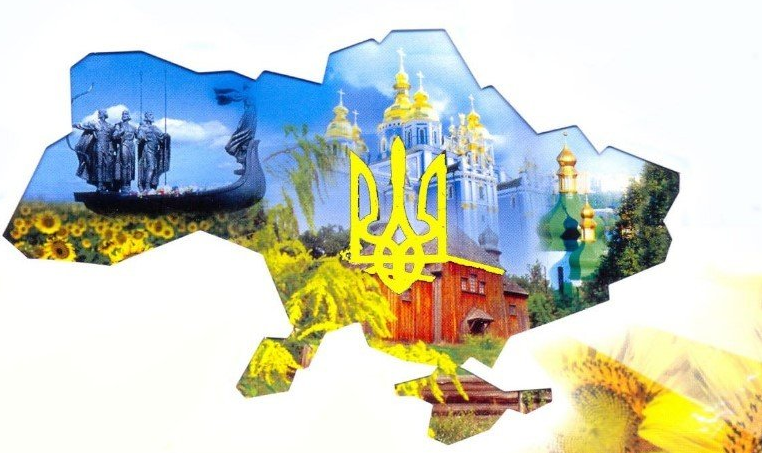 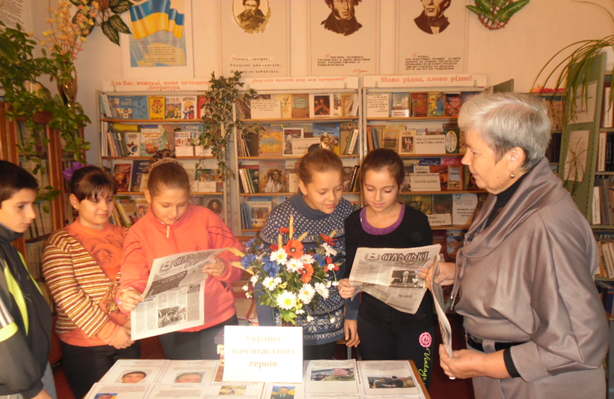 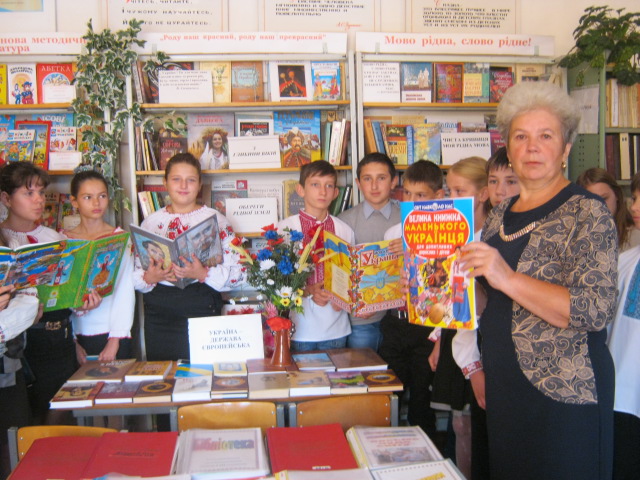 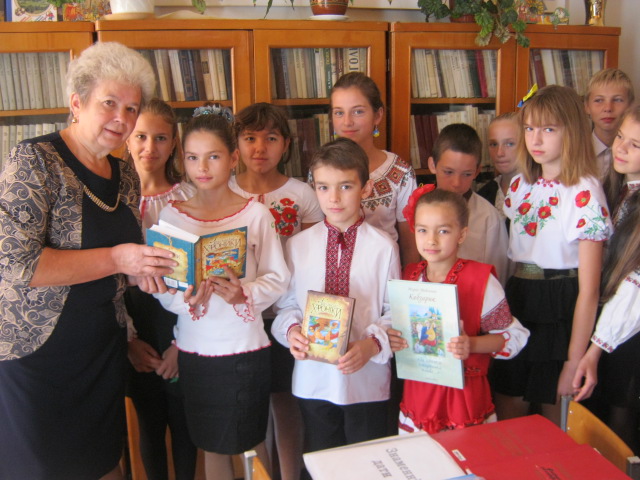 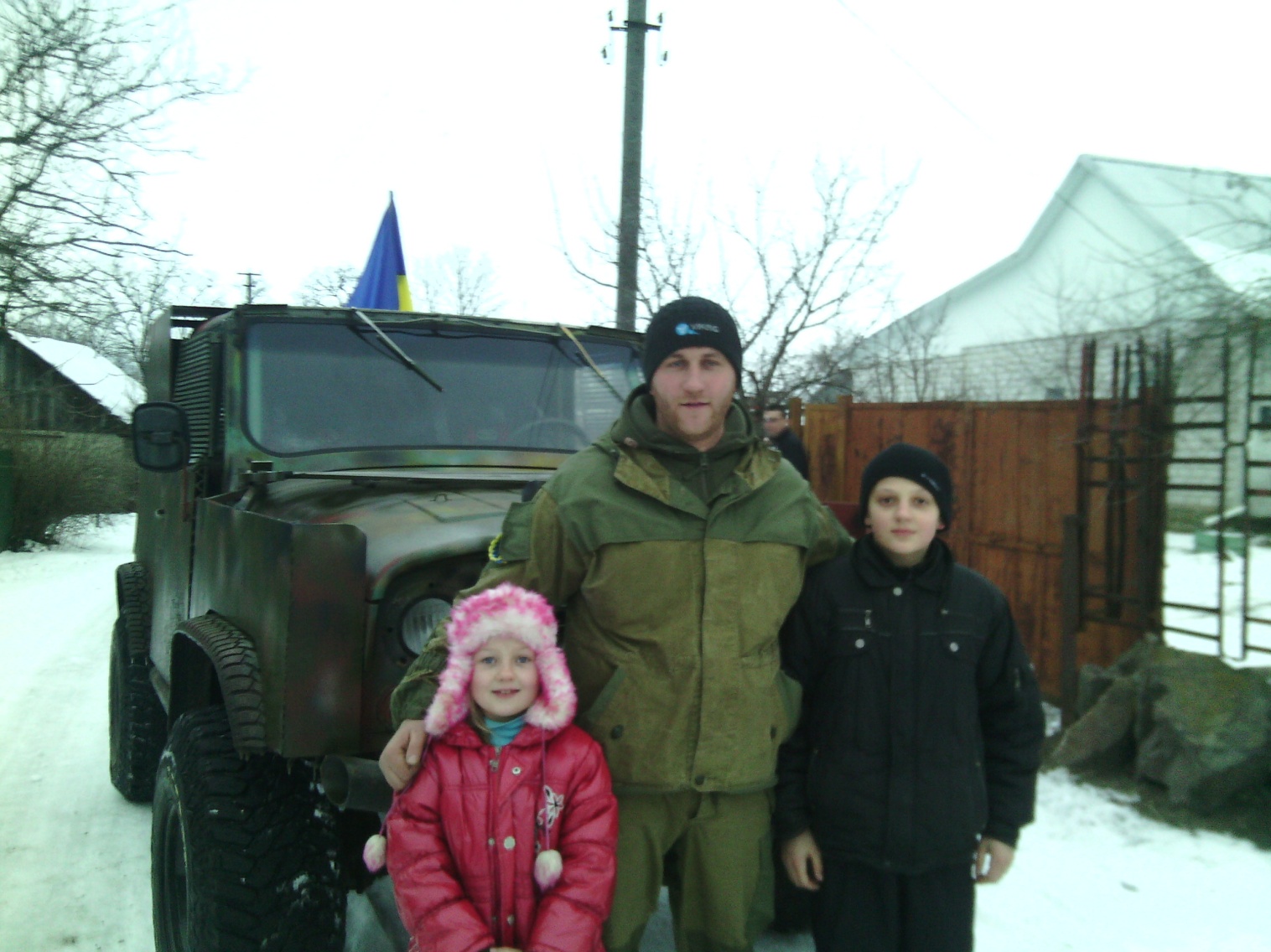 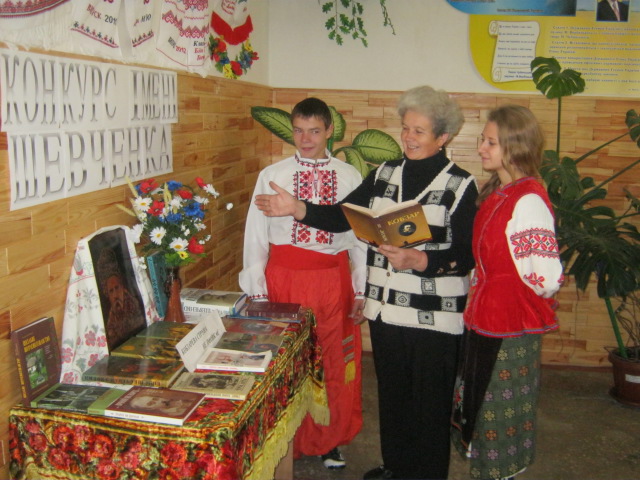 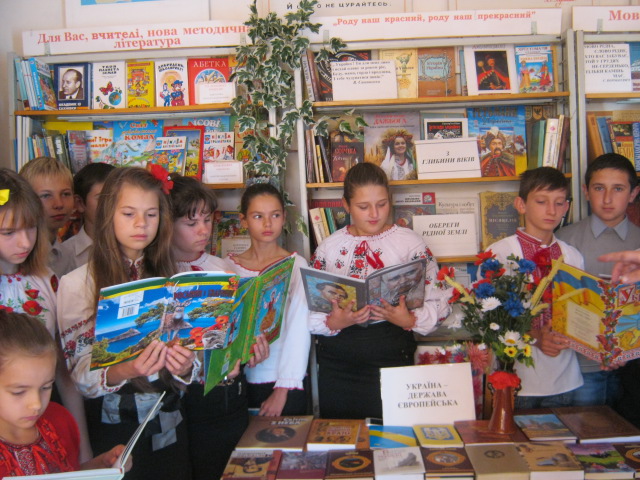 